UNIT PLANNER #1https://www.drooker.ca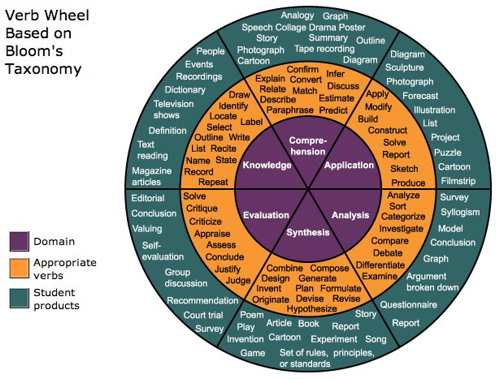 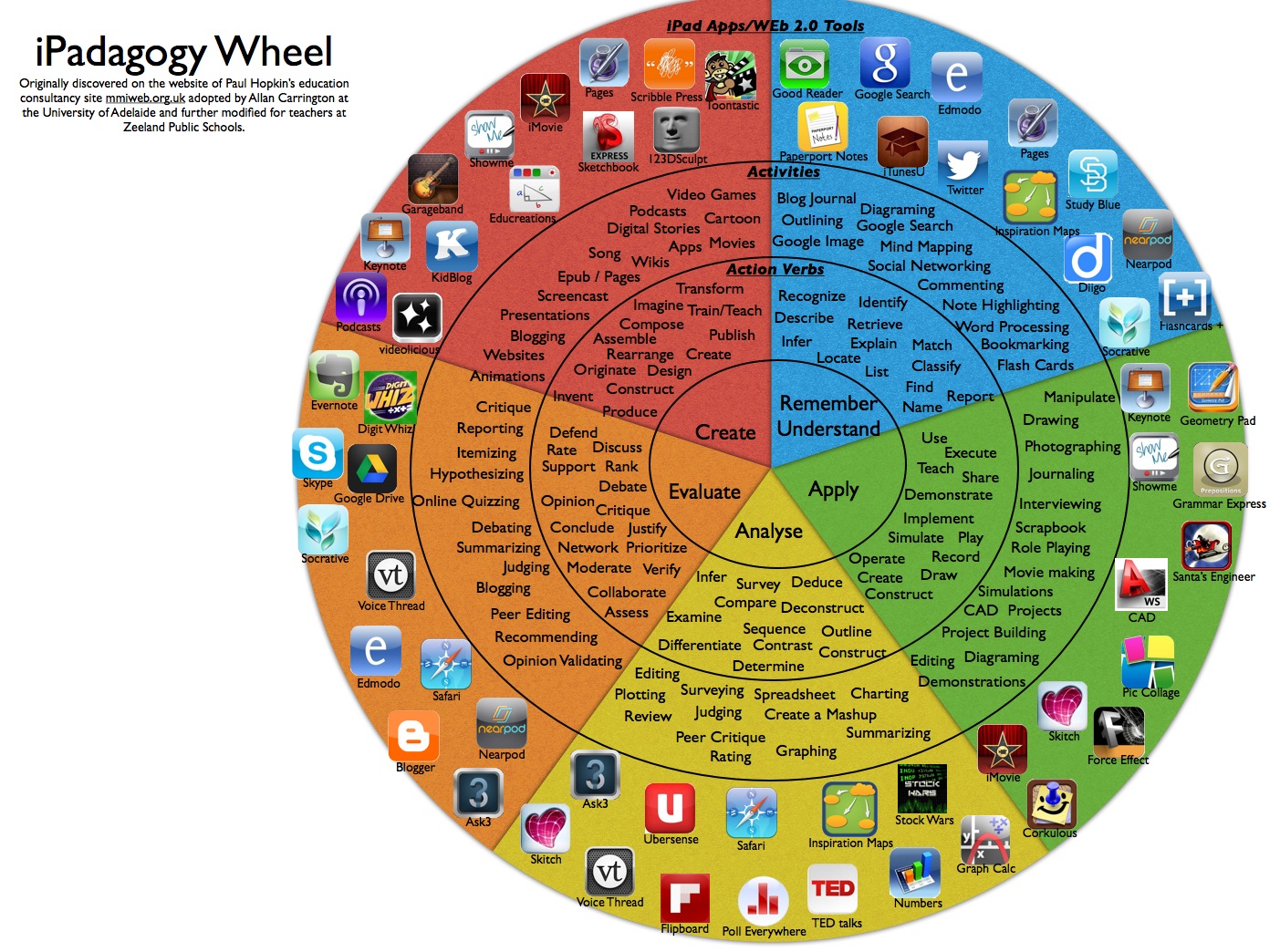 UNIT PLANNER #2https://www.drooker.caUNIT AT A GLANCE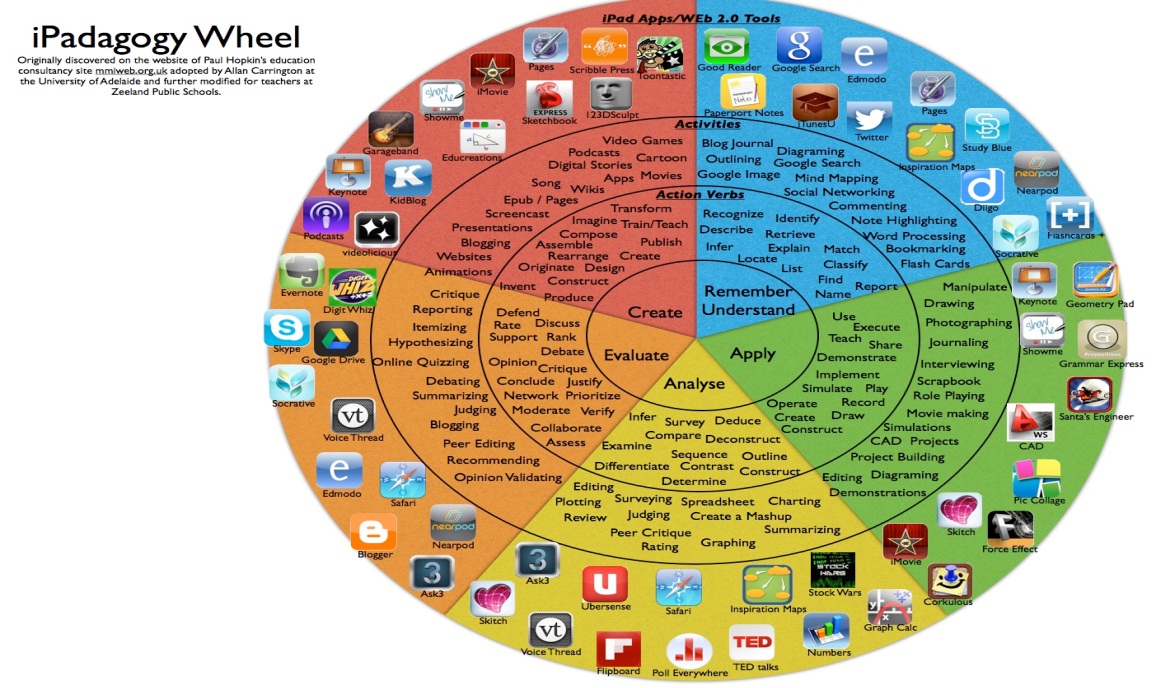 LESSON PLAN #UNIT AT A GLANCEUNIT AT A GLANCESUBJECT:GRADE:TIMELINE: APPROXIMATE DATES: PURPOSE:This unit will assist students in This unit will also provide students an opportunity to   LESSON 1: LESSON 2: LESSON 3: LESSON 4: LESSON 5: LESSON 6: LESSON 7: LESSON 8: LESSON 9: LESSON 10: LESSON 11: LESSON 12: LESSON 1: LESSON 2: LESSON 3: LESSON 4: LESSON 5: LESSON 6: LESSON 7: LESSON 8: LESSON 9: LESSON 10: LESSON 11: LESSON 12: MINISTRY EXPECTATIONSMINISTRY EXPECTATIONSOVERALLSPECIFICACHIEVEMENT CHARTACHIEVEMENT CHARTKNOWLEDGE/UNDERSTANDING*Knowledge of the X FormatDemonstrates knowledge of THINKING*Creative/critical thinking processes are used to form an answer in their wordsCOMMUNICATION*Clear expression and logical organization of an answer*Use of conventions (spelling, grammar, punctuation)APPLICATON*Transfers ideas from text into other texts and/or world outsidePRIOR LEARNINGGUIDING QUESTIONS(Throughout the Unit)LEARNING GOALSSUCCESS CRITERIAENDURING UNDERSTANDINGS(What students should know after unit completion)Students will parlay their ACCOMODATIONSPlease refer to appendix of accommodations accompanying this unit plan. https://www.learnalberta.ca/content/kes/pdf/or_ws_tea_ld_b_04_acc.pdf Partner/peer helperOngoing feedbackComputer/ InternetAdditional timeTechnology for organization Scribe/handoutAlternatives to writing (charts, tables or graphic organizers)Specialized tools and materialsAlternate assignmentOral testIEPs for other modificationsModified note/handoutOtherDictionaries List of important vocabulary Verbal demonstration Reword the instructions Reinforcing effort and providing recognitionTaped materialAnchor activitiesLiterature circlesLearning contractsSmall-group instructionGroup investigationIndependent study4MATVaried questioning strategiesCompactingVaried journal promptsPEDAGOGICAL WEBSITES/RESOURCESASSESSMENT STRATEGIESASSESSMENT DEVICESTECHNOLOGYConference		Classroom PresentationInterviewQuestions/AnswersExhibition/DemonstrationLearning LogObservationPerformance TaskQuiz, Test, ExaminationSelect ResponseSelf-AssessmentPeer AssessmentConferencePortfolioResponse JournalChecklistRubricRating ScaleAnecdotal NotesJournal PicturesAudio RecordingLaptop/LCD ProjectorDocument CameraClassroom LaptopsClassroom TabletsLaptop/Tablet CartMULTIPLE INTELLIGENCESDIFFERENTIATED INSTRUCTIONS(INSTRUCTIONAL INTELLIGENCES)https://www.cvusd.us/uploaded/Ed_Services/Reclassification_Criteria/EL-SDAIE-Strategies.pdf BLOOM’S TAXONOMY VERBSVisual SpatialBodily KinestheticMusicalInterpersonalIntrapersonalLinguisticLogical-mathematicalNatural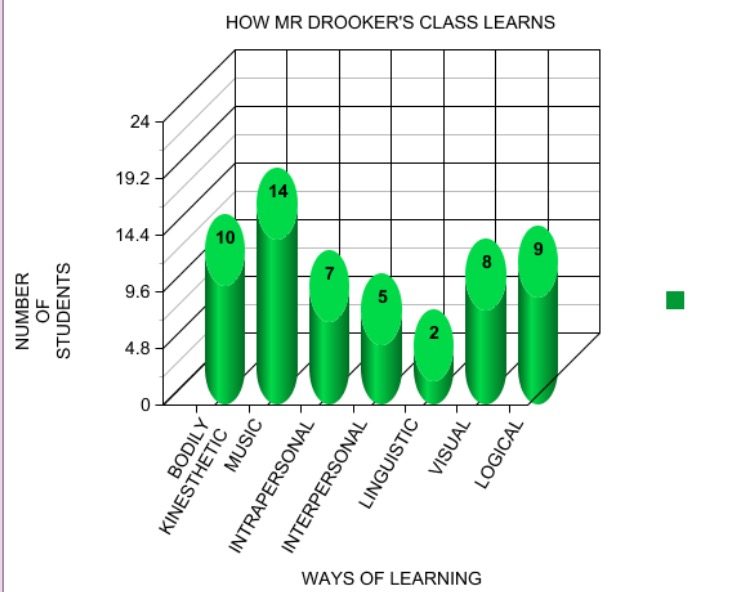 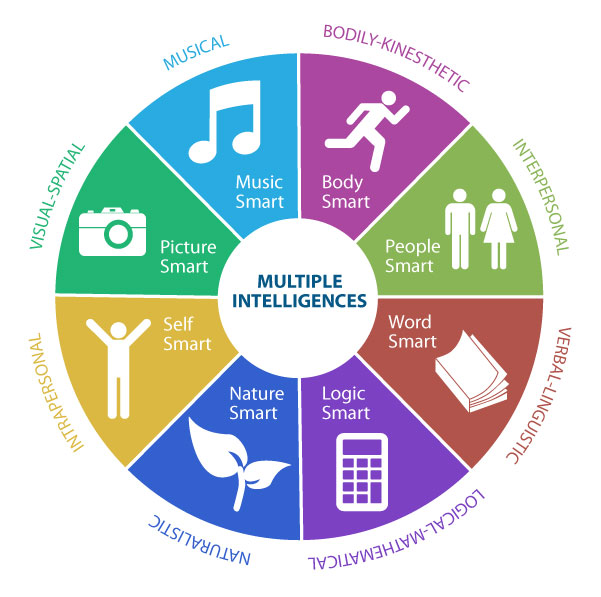 Think/Pair/SharePlacematPMI: Positive/Minus/InterestingEBS: Examine Both SidesFishboneVenn DiagramsNumbered HeadsValue Lines/WalkaboutCooperative LearningInside/Outside CirclesFour CornersThree Step InterviewGraffitiTeam Games TournamentConcept AttainmentSix Thinking HatsDiscussionPeer PracticeClozeDemonstrationsFlash CardsGuided ExplorationGuided Reading Guided WritingMaking Words Read AlongShared ReadIndependent readWord wallWord menuWork bookReading ResponseBrainstormingClassifyingConcept ClarificationEstimatingProblem SolvingWriting to learnChoral readingChantingGamesKnowledge: Count, Define, Describe, Draw, Find, Identify, Label, List, Match, Name, Quote, Recall, Recite, Sequence, Tell, WriteComprehension: Conclude, Demonstrate, Discuss, Explain, Generalize, Identify, Illustrate, Interpret, Paraphrase, Predict, Report, Restate, Review, Summarize, TellApplication (Doing after being shown how): Apply, Change, Choose, Compute, Dramatize, Interview, Prepare, Produce, Role-play, Select, Show, Transfer, UseAnalysis (Consider the parts separately): Analyze, Characterize, Classify, Compare, Contrast, Debate, Deduce, Diagram, Differentiate, Discriminate, Distinguish, Examine, Outline, Relate, Research, SeparateSynthesis (Create, Design, Invent): Compose, Construct, Create, Design, Develop, Integrate, Invent, Make, Organize, Perform, Plan, Produce, Propose, RewriteEvaluation (Judge, Critically Appraise): Appraise, Argue, Assess, Choose, Conclude, Critic, Decide, Evaluate, Judge, Justify, Predict, Prioritize, Prove, Rank, Rate, SelectSUBJECT:GRADE:TIMELINE: APPROXIMATE DATES: PURPOSE:LESSON 1: LESSON 2: LESSON 3: LESSON 4: LESSON 5: LESSON 6: LESSON 7: LESSON 8: LESSON 9: LESSON 10: LESSON 11: LESSON 12: LESSON 1: LESSON 2: LESSON 3: LESSON 4: LESSON 5: LESSON 6: LESSON 7: LESSON 8: LESSON 9: LESSON 10: LESSON 11: LESSON 12: OVERALL AND SPECIFIC EXPECTATIONSOVERALL AND SPECIFIC EXPECTATIONSOVERALL AND SPECIFIC EXPECTATIONSPrevious Grade Expectation(Overall and Specific)Current Grade Expectation(Overall and Specific)Following Grade Expectation(Overall and Specific)ACCOMODATIONS AND MODIFCATIONSWhat accommodations or modifications will need to be implemented?What supports are necessary for students to be successful?ACCOMODATIONS AND MODIFCATIONSWhat accommodations or modifications will need to be implemented?What supports are necessary for students to be successful?ACCOMODATIONS AND MODIFCATIONSWhat accommodations or modifications will need to be implemented?What supports are necessary for students to be successful?https://www.learnalberta.ca/content/kes/pdf/or_ws_tea_ld_b_04_acc.pdf Partner/peer helperOngoing feedbackComputer/ InternetAdditional timeTechnology for organization Scribe/handoutAlternatives to writing (charts, tables or graphic organizers)Specialized tools and materialsAlternate assignmentOral testIEPs for other modificationsModified note/handoutOtherDictionaries List of important vocabulary Verbal demonstration Reword the instructions Reinforcing effort and providing recognitionTaped materialAnchor activitiesLiterature circlesLearning contractsSmall-group instructionGroup investigationIndependent study4MATVaried questioning strategiesCompactingVaried journal promptshttps://www.learnalberta.ca/content/kes/pdf/or_ws_tea_ld_b_04_acc.pdf Partner/peer helperOngoing feedbackComputer/ InternetAdditional timeTechnology for organization Scribe/handoutAlternatives to writing (charts, tables or graphic organizers)Specialized tools and materialsAlternate assignmentOral testIEPs for other modificationsModified note/handoutOtherDictionaries List of important vocabulary Verbal demonstration Reword the instructions Reinforcing effort and providing recognitionTaped materialAnchor activitiesLiterature circlesLearning contractsSmall-group instructionGroup investigationIndependent study4MATVaried questioning strategiesCompactingVaried journal promptshttps://www.learnalberta.ca/content/kes/pdf/or_ws_tea_ld_b_04_acc.pdf Partner/peer helperOngoing feedbackComputer/ InternetAdditional timeTechnology for organization Scribe/handoutAlternatives to writing (charts, tables or graphic organizers)Specialized tools and materialsAlternate assignmentOral testIEPs for other modificationsModified note/handoutOtherDictionaries List of important vocabulary Verbal demonstration Reword the instructions Reinforcing effort and providing recognitionTaped materialAnchor activitiesLiterature circlesLearning contractsSmall-group instructionGroup investigationIndependent study4MATVaried questioning strategiesCompactingVaried journal promptsBIG IDEASWhat are the big Ideas that will be addressed in this learning sequence?BIG IDEASWhat are the big Ideas that will be addressed in this learning sequence?BIG IDEASWhat are the big Ideas that will be addressed in this learning sequence?CURRICULUM EXPECTATIONS AND THE ACHEIVEMENT CHARTWhat Students Need to “Know and Do”CURRICULUM EXPECTATIONS AND THE ACHEIVEMENT CHARTWhat Students Need to “Know and Do”CURRICULUM EXPECTATIONS AND THE ACHEIVEMENT CHARTWhat Students Need to “Know and Do”CURRICULUM EXPECTATIONS AND THE ACHEIVEMENT CHARTWhat Students Need to “Know and Do”Building Understanding of X ConceptsWorking towards proficiency with facts, skills, proceduresCreating engagement in the X processesProviding opportunities for reflecting on, monitoring and working towards goalsUnderstandingApplicationThinkingCommunication*Demonstrates knowledge of planning and processing skills to solve X problems with considerable effectiveness*Applies knowledge and skills effectively to*Demonstrates understanding of concepts by describing relationships among units of*Expresses and organizes X thinking with effectiveness when describing strategies and procedures used in*Uses X conventions, vocabulary, and terminology effectivelyDIAGNOSTICSUMMATIVE/ASSESSMENT OF LEARNINGWhat is the most significant information you need to know about your students in relation to this learning BEFORE you begin the unit?What kind of a task(s) would adequately address all or almost all of the “KNOW and DO” items?Is the task(s) open enough to address all (or most) of the achievement chart categories?UNIT LEARNING GOALS AND SUCCESS CRITERIAUNIT LEARNING GOALS AND SUCCESS CRITERIAWhat is the most significant information you need to know about your students in relation to this learning BEFORE you begin the unit?What kind of a task(s) would adequately address all or almost all of the “KNOW and DO” items?Is the task(s) open enough to address all (or most) of the achievement chart categories?PEDAGOGICAL WEBSITES/RESOURCES:****ASSESSMENT STRATEGIESASSESSMENT DEVICESTECHNOLOGYConference		Classroom PresentationInterviewQuestions/Answers    Exhibition/DemonstrationLearning LogObservationPerformance TaskQuiz, Test, ExaminationSelect ResponseSelf-AssessmentPeer AssessmentConferencePortfolioResponse JournalChecklistRubricRating ScaleAnecdotal NotesJournal PicturesAudio RecordingLaptop/LCD ProjectorDocument CameraClassroom LaptopsClassroom TabletsLaptop/Tablet CartMULTIPLE INTELLIGENCESDIFFERENTIATED INSTRUCTIONS(INSTRUCTIONAL STRATEGIEShttps://www.cvusd.us/uploaded/Ed_Services/Reclassification_Criteria/EL-SDAIE-Strategies.pdf BLOOM’S TAXONOMY VERBSVisual SpatialBodily KinestheticMusicalInterpersonalIntrapersonalLinguisticLogical-mathematicalNatural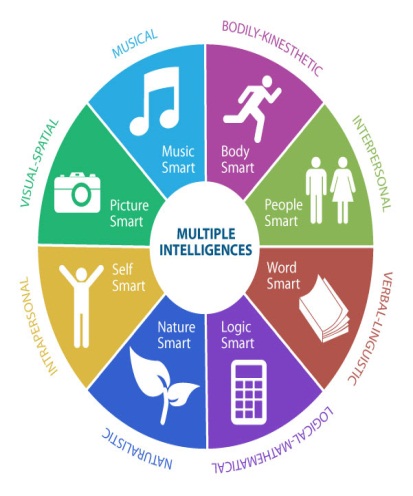 Think/Pair/SharePlacematPMI: Positive/Minus/InterestingEBS: Examine Both SidesFishboneVenn DiagramsNumbered HeadsValue Lines/WalkaboutCooperative LearningInside/Outside CirclesFour CornersThree Step InterviewGraffitiTeam Games TournamentConcept AttainmentSix Thinking HatsDiscussionPeer PracticeClozeDemonstrationsFlash CardsGuided ExplorationGuided Reading Guided WritingMaking Words Read AlongShared ReadIndependent readWord wallWord menuWork bookReading ResponseBrainstormingClassifyingConcept ClarificationEstimatingProblem SolvingWriting to learnChoral readingChantingGamesKnowledge: Count, Define, Describe, Draw, Find, Identify, Label, List, Match, Name, Quote, Recall, Recite, Sequence, Tell, WriteComprehension: Conclude, Demonstrate, Discuss, Explain, Generalize, Identify, Illustrate, Interpret, Paraphrase, Predict, Report, Restate, Review, Summarize, TellApplication (Doing after being shown how): Apply, Change, Choose, Compute, Dramatize, Interview, Prepare, Produce, Role-play, Select, Show, Transfer, UseAnalysis (Consider the parts separately): Analyze, Characterize, Classify, Compare, Contrast, Debate, Deduce, Diagram, Differentiate, Discriminate, Distinguish, Examine, Outline, Relate, Research, SeparateSynthesis (Create, Design, Invent): Compose, Construct, Create, Design, Develop, Integrate, Invent, Make, Organize, Perform, Plan, Produce, Propose, RewriteEvaluation (Judge, Critically Appraise): Appraise, Argue, Assess, Choose, Conclude, Critic, Decide, Evaluate, Judge, Justify, Predict, Prioritize, Prove, Rank, Rate, Select,LESSON #LESSON TITLE:TIME ALLOTTED:LEARNING TARGET:SUCCESS CRITERIA:CURRICULUM EXPECTATIONS:INSTRUCTIONAL APPROACHES:Modeled Shared Guided IndependentINSTRUCTIONAL STRATEGIES:http://goo.gl/11rwT9Think/Pair/SharePlacematPMI: Positive/Minus/InterestingEBS: Examine Both SidesFishboneVenn DiagramsNumbered HeadsValue Lines/WalkaboutCooperative LearningInside/Outside CirclesFour CornersThree Step InterviewGraffitiTeam Games TournamentConcept AttainmentSix Thinking HatsDiscussionPeer PracticeClozeDemonstrationsFlash CardsGuided ExplorationGuided Reading Guided WritingMaking Words Read AlongShared ReadIndependent readWord wallWord menuWork bookReading ResponseBrainstormingClassifyingConcept ClarificationEstimatingProblem SolvingWriting to learnChoral readingChantingGamesGROUPINGS:Whole Class Small Groups Pairs IndividualsASSESSMENT CHECKPOINT:☐Diagnostic (Assessment of Previous Learning):☐Formative (Assessment for/as Learning):Assessment FOR learning is the use of a task or an activity for the purpose of determining student progress during a unit or block of instruction.  Teachers are now afforded the chance to adjust classroom instruction based upon the needs of the students.  Similarly, students are provided valuable feedback on their own learning. Assessment AS learning is the use of a task or an activity to allow students the opportunity to use assessment to further their own learning.  Self and peer assessments allow students to reflect on their own learning and identify areas of strength and need.  These tasks offer students the chance to set their own personal goals and advocate for their own learning.☐Summative (Assessment of Learning):Assessment OF learning is the use of a task or an activity to measure, record and report on a student's level of achievement in regards to specific learning expectations.  These are often known as summative assessments.Test/quizHomework checkAssignmentProjectPresentationCulminating taskSummativeRubricsSelf-evaluationPeer-evaluationApplicationObservationParticipationResponse/ReflectionCritiqueSketchbook/HournalConferencingVerbal feedbackOther:TestConferenceProductPerformanceOther: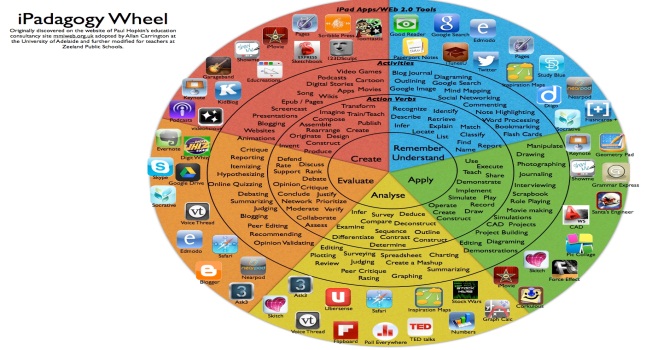 LEARNING SKILLSOrganization     Independent Work      Collaboration       Responsibility   Initiative            Self-RegulationACCOMODATIONS/MODIFICATIONShttps://education.alberta.ca/media/525534/ipp6.pdf Partner/peer helperOngoing feedbackComputer/ InternetAdditional timeTechnology for organization Scribe/handoutAlternatives to writing (charts, tables or graphic organizers)Specialized tools and materialsAlternate assignmentOral testIEPs for other modificationsModified note/handoutOtherDictionaries List of important vocabulary Verbal demonstration Reword the instructions Reinforcing effort and providing recognitionTaped materialAnchor activitiesLiterature circlesLearning contractsSmall-group instructionGroup investigationIndependent study4MATVaried questioning strategiesCompactingVaried journal promptsCOMPREHENSIVE MATH PROGRAMMINI LESSONS: Where for a short time, the whole group or small group works together to increase fluency with mental math strategies. They’re building an understanding of connections and relationships between numbers:Is there something about this concept that I must help students to name?Are there connections that I need to draw attention to?PUZZLES: Playing games and solving puzzles is another type of experience that builds understanding and computational skills:What games and puzzles will build a deeper understanding of the math? What game and puzzles support connections to other math content?MEANINGFUL PROBLEMS: Meaningful problems are designed to support students in reaching specific mathematical goals while developing flexibility of ideas and strategies:What scenarios will engage students in the math?How can I help students investigate math content?PURPOSEFUL PRACTICEWhat will be meaningful practice?Problems are often explored using a 3-part lesson structure:Setting the Context/Activating Students’ thinkingInvestigation StageConsolidating the Learning RESOURCES BEFORE/ACTION:(Mental Set/”Hook”)DURING/MINDS ON:(Model, Demonstrate, Guided Practice, Check for Understanding, Independent Practice)Re-voiceParaphraseAgree or Disagree? Why? Prompt for ParticipationWait TimeAFTER/CONSOLIDATION:REFLECTION/NOTES: